Уважаемый Владимир Васильевич!     На основании статьи 28 Устава муниципального образования «Город Обнинск», в соответствии с пунктом 4 статьи 18 Федерального закона «О развитии малого и среднего предпринимательства в Российской Федерации» № 209-ФЗ от 24.07.2007, просим рассмотреть проект решения об утверждении состава перечня муниципального имущества города Обнинска, свободного от прав третьих лиц (за исключением имущественных прав субъектов малого и среднего предпринимательства), предназначенного для передачи во владение и (или) пользование на долгосрочной основе субъектам малого и среднего предпринимательства и организациям, образующим инфраструктуру поддержки малого и среднего предпринимательства.Право представлять вопрос на заседании Обнинского городского Собрания делегируется заместителю главы Администрации города по экономическому развитию Г.Е.Ананьеву.             Приложение: на 4 л. в 1 экз.Глава Администрации города						                 В.В.ШапшаИсп. Вичканов Р.А.Тел. 396-10-43Согласовано:                      _______________ К.С.Башкатова_______________ Г.Е.Ананьев_______________ С.А.Помещикова                         _______________ Л.В.Латыпова                       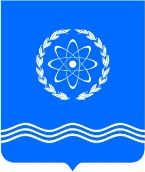 ОБНИНСКОЕ ГОРОДСКОЕ СОБРАНИЕГОРОДСКОГО ОКРУГА «ГОРОД ОБНИНСК»       проектР Е Ш Е Н И Е № _____г. Обнинск                                                                               «___» ___________ 2018 годаО внесении изменений в решение Обнинского городского Собрания от 24.11.2015 № 01-04 «Об утверждении Положения о порядке формирования, ведения и обязательного опубликования перечня муниципального имущества города Обнинска, свободного от прав третьих лиц (за исключением имущественных прав субъектов малого и среднего предпринимательства)  Рассмотрев предложение Администрации города Обнинска по составу Перечня муниципального имущества города Обнинска,  предназначенного для передачи во владение и (или) пользование  на долгосрочной основе субъектам малого и среднего предпринимательства и организациям, образующим инфраструктуру поддержки субъектов  малого и среднего предпринимательства, в соответствии с пунктом 4 статьи 18 Федерального закона «О развитии малого и среднего предпринимательства в Российской Федерации» № 209-ФЗ от 24.07.2007, статьи 28 Устава муниципального образования «Город Обнинск» Обнинское городское СобраниеРЕШИЛО:Утвержденный решением Обнинского городского Собрания от 24.11.2015 № 01-04 «Об утверждении Положения о порядке формирования, ведения и обязательного опубликования перечня муниципального имущества города Обнинска, свободного от прав третьих лиц (за исключением имущественных прав субъектов малого и среднего предпринимательства)» Перечень муниципального имущества города Обнинска, свободного от прав третьих лиц (за исключением имущественных прав субъектов малого и среднего предпринимательства), предназначенного для передачи во владение и (или) пользование на долгосрочной основе субъектам малого и среднего предпринимательства и организациям, образующим инфраструктуру поддержки малого и среднего предпринимательства (приложение № 2) дополнить позициями следующего содержания:Решение вступает в силу со дня официального опубликования.Глава городского самоуправления, Председатель городского Собрания                 	    	                          В.В.Викулин                     2 - в дело                         1 – прокуратура                                                              1 – глава Администрации города                     1 – Управление имущественных и земельных отношений                     1 – Управление делами Администрации города                     1 – Правовое управление Администрации города                                                      1 – общий отдел Администрации города                     1 – СМИПояснительная запискак проекту решения Обнинского городского Собрания «О внесении изменений в решение Обнинского городского Собрания от 24.11.2015 № 01-04 «Об утверждении Положения о порядке формирования, ведения и обязательного опубликования перечня муниципального имущества города Обнинска, свободного от прав третьих лиц (за исключением имущественных прав субъектов малого и среднего предпринимательства)»С целью поддержки субъектов малого и среднего предпринимательства и обеспечения благоприятных экономических и организационных условий для сохранения эффективного управления муниципальной собственностью, решением Обнинского городского Собрания от 24.11.2015 № 01-04 утвержден указанный Перечень.     Муниципальное имущество, включенное Перечень, используется в целях предоставления его во владение и (или) в пользование на долгосрочной основе  субъектам малого и среднего предпринимательства и организациям, образующим инфраструктуру поддержки субъектов малого и среднего предпринимательства, а также может быть отчуждено на возмездной основе в собственность субъектов малого и среднего предпринимательства в соответствии с частью 2.1 статьи 9 Федерального закона от 22 июля 2008 года N 159-ФЗ "Об особенностях отчуждения недвижимого имущества, находящегося в государственной собственности субъектов Российской Федерации или в муниципальной собственности и арендуемого субъектами малого и среднего предпринимательства, и о внесении изменений в отдельные законодательные акты Российской Федерации". Срок, на который заключаются договоры в отношении имущества, включенного в перечень, должен составлять не менее чем пять лет. Срок договора может быть уменьшен на основании поданного до заключения такого договора заявления лица, приобретающего права владения и (или) пользования.Перечень подлежит обязательному опубликованию в средствах массовой информации, а также размещению в сети «Интернет» на официальном сайте местного самоуправления admobninsk.ru.Предлагается включить в Перечень муниципальное нежилое подвальное помещение общей площадью 12,4 кв.м, расположенное по адресу: г. Обнинск, ул. Гагарина, д. 47. с целью расширения круга потенциальных арендаторов на муниципальное имущество.Финансово-экономическое обоснованиек проекту решения Обнинского городского Собрания «О внесении изменений в решение Обнинского городского Собрания от 24.11.2015 № 01-04 «Об утверждении Положения о порядке формирования, ведения и обязательного опубликования перечня муниципального имущества города Обнинска, свободного от прав третьих лиц (за исключением имущественных прав субъектов малого и среднего предпринимательства)»Принятие настоящего решения не потребует расходов местного бюджета.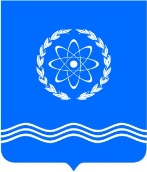 Калужская областьАДМИНИСТРАЦИЯ ГОРОДА ОБНИНСКА249037,  г. Обнинск Калужской области, пл. Преображения, д. 1тел. (48439) 5-83-10факс (48439) 6-62-82E-mail: mer@admobninsk.ruСайт www.admobninsk.ru 12.10.2018 №   01-12/1154На № _____________ от _____________Главе городского самоуправления города Обнинска,Председателю Обнинского городского СобранияВ.В.Викулину«N 
п/пАдрес    Площадь,
кв.м  Наименование 
имущества   5г. Обнинск, ул. Гагарина, д. 4712,4Нежилое помещение № 15».